Život v AngoleVysoká míra porodnosti, nízká naděje na dožití, zaměstnanost převážně v zemědělství a neustále se opakující občanské války a vojenské převraty – těmito znaky bychom mohli charakterizovat většinu států subsaharské Afriky. V dnešní hodině prozkoumáme podrobněji Angolu, typickou zemi tohoto regionu.Video: Život v AngoleNa základě informací ve videu doplň stručnou geografickou charakteristiku Angoly.Hlavním městem Angoly je 		. Oficiálním jazykem v Angole je 		, většina obyvatel mluví také 		 jazyky. Přibližně 	 % obyvatel vyznává křesťanství, z nich více než polovina jsou 		.Na venkově žije asi 		 % obyvatel země. Angola patří mezi státy s nejnižším průměrným věkem, který se pohybuje okolo 		 let. Přestože Angola patří k největším africkým vývozcům 		, žije tu pod hranicí chudoby až polovina populace.Bída byla jedním z důsledků dlouhotrvajících válek. V polovině 20. století probíhal boj o nezávislost na 		, následovala více než čtvrt století trvající 		 válka, která si vyžádala okolo 1,5 milionu obětí. Míru se země dočkala až v roce 		, přesto jsou dodnes v Angole pozůstatky války vidět – trosky obrněných vozidel lemují silnice a rozsáhlá území jsou stále zaminovaná.Většina obyvatel Angoly se stále živí 		, pěstují například 		 a chovají například 			. Podle odhadů asi 		 % dospělých neumí číst ani psát a školy jsou přeplněné.Občanské války a chudoba v subsaharské Africe ve druhé polovině 20. století byly často důsledkem evropské kolonizace.Na základě informací ve školním atlase spoj africké země s jejich evropskými kolonizátory v 1. polovině 20. století do správných dvojic:NIGER							BELGICKÁ KOLONIEMOSAMBIK						PORTUGALSKÁ KOLONIEDEMOKRATICKÁ REPUBLIKA KONGO		BRITSKÁ KOLONIENIGÉRIE						FRANCOUZSKÁ KOLONIEJaké negativní vlivy měla na země subsaharské Afriky evropská kolonizace?………………………………………………………………………………………………………Afrika patří mezi regiony světa s nejvyšším podílem dětské populace a nejnižší nadějí na dožití. Přesto i zde najdeme země, které se demografickým chováním začínají podobat zbytku světa.Na základě informací ve školním atlase nebo v internetových zdrojích přiřaď k věkovým pyramidám státy Afriky: ANGOLA, MAROKO, JIŽNÍ AFRIKA.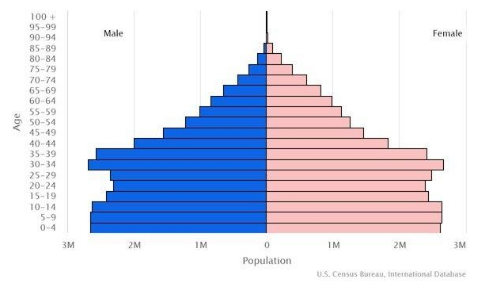 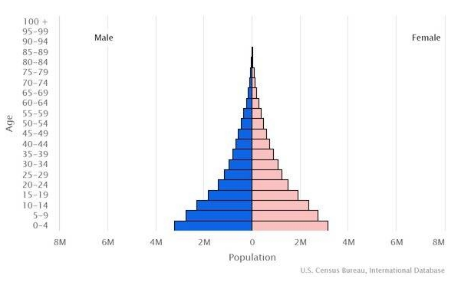 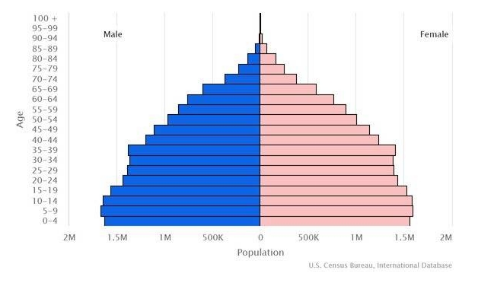 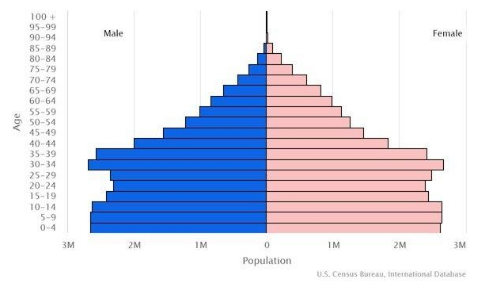 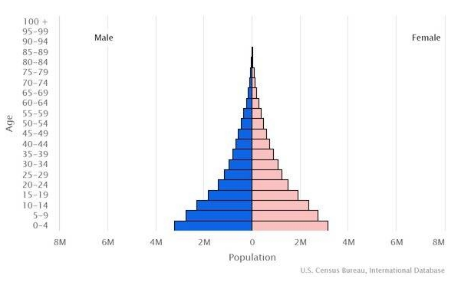 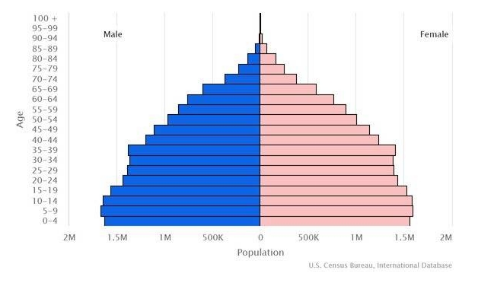 (Zdroj: The World Factbook, https://www.cia.gov/the-world-factbook, upraveno)Poté porovnej jednotlivé věkové pyramidy z hlediska aktuální a předpokládané budoucí věkové struktury obyvatel.………………………………………………………………………………………………………………………………………………………………………………………………………………………………………………………………………………………………………………………………………………………………………Co jsem se touto aktivitou naučil/a:………………………………………………………………………………………………………………………………………………………………………………………………………………………………………………………………………………………………………………………………………………………………………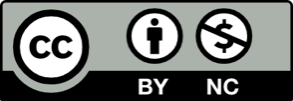 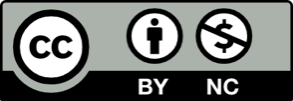 